 АДМИНИСТРАЦИЯ ЗАХАРКОВСКОГО СЕЛЬСОВЕТА                 КОНЫШЕВСКОГО РАЙОНА КУРСКОЙ ОБЛАСТИПОСТАНОВЛЕНИЕ10.12.2020 г.                                          № 59                                   с. ЗахарковоОб утверждении Порядка принятия и исполнения решения о применении бюджетных мер принужденияВ соответствии с Бюджетным кодексом Российской Федерации, Уставом муниципального образования «Захарковский сельсовет» Конышевского района Курской области, Положением о бюджетном процессе в Захарковском сельсовете Конышевского района Курской области, утвержденным решением Собрания депутатов Захарковского сельсовета Конышевского района Курской области от 10.01.2014 года №247 (с изменениями и дополнениями), Администрация Захарковского сельсовета Конышевского района Курской области ПОСТАНОВЛЯЕТ:1. Утвердить прилагаемый Порядок принятия и исполнения решения о применении бюджетных мер принуждения.2. Контроль за исполнением настоящего постановления оставляю за собой.3. Постановление вступает в силу со дня его подписания.Глава Захарковского сельсовета                                                   В. М. ЛатышевУтвержден
постановлением Администрации
Захарковского сельсовета Конышевского района Курской области от 10.12.2020 г. № 59-па
Порядокпринятия и исполнения решения о применении бюджетных мер принуждения.Общие положения1. Настоящий Порядок разработан в соответствии с Бюджетным кодексом Российской Федерации, Положением о бюджетном процессе в Захарковском сельсовете Конышевского района Курской области, утвержденным Собранием депутатов Захарковского  сельсовета Конышевского района Курской области от 10.01.2014 года №247, (с   изменениями и дополнениями), Уставом муниципального образования «Захарковский  сельсовет» Конышевского района Курской области, и устанавливает Порядок исполнения решений Администрации Захарковского  сельсовета Конышевского района Курской области о применении бюджетных мер принуждения, решений об изменении (отмене) указанных
решений.2. В целях настоящего Порядка применяются следующие понятия и термины: уведомление о применении бюджетных мер принуждения (далее – уведомление) – документ органа муниципального финансового контроля Администрации Захарковского  сельсовета, обязательный к рассмотрению Администрацией Захарковского  сельсовета, содержащий сведения о выявленных бюджетных нарушениях, предусмотренных главой 30 Бюджетного кодекса Российской Федерации, и об объемах средств, использованных с указанными
нарушениями, по каждому бюджетному нарушению (без учета объемов средств, использованных с этими бюджетными нарушениями и возмещенных в доход соответствующего бюджета до направления уведомления о применении бюджетных мер принуждения); орган муниципального финансового контроля – Ревизионная комиссия Собрания депутатов Захарковского  сельсовета Конышевского района Курской области (орган внешнего муниципального финансового контроля), комиссия по осуществлению внутреннего муниципального финансового контроля Администрации Захарковского  сельсовета (орган внутреннего муниципального финансового контроля Администрации Захарковского  сельсовета), осуществляющие контрольную деятельность в соответствии с бюджетным законодательством Российской Федерации;бюджетная мера принуждения – мера принуждения, применяемая за совершение бюджетного нарушения, предусмотренного главой 30 Бюджетного кодекса Российской Федерации, на основании уведомления о применении бюджетных мер принуждения органа муниципального финансового контроля Администрации Захарковского сельсовета. 3. В соответствии со статьей 306.2 Бюджетного кодекса Российской Федерации к бюджетным мерам принуждения относятся: бесспорное взыскание суммы средств, предоставленных из бюджета Захарковского сельсовета другому бюджету бюджетной системы Российской Федерации; бесспорное взыскание пеней за несвоевременный возврат средств бюджета Захарковского  сельсовета;приостановление (сокращение) предоставления межбюджетных трансфертов (за исключением субвенций).4. В соответствии с Бюджетным кодексом Российской Федерации:1) Администрация Захарковского  сельсовета (далее – Администрация) принимает решения о применении бюджетных мер принуждения, решения об изменении (отмене) указанных решений или решения об отказе в применении бюджетных мер принуждения в случаях и порядке, установленных Правительством Российской Федерации; 2) Администрация в целях принятия решения о применении бюджетных мер принуждения или решения об отказе в применении бюджетных мер принуждения вправе направить органу муниципального финансового контроля Администрации Захарковского  сельсовета запрос об уточнении сведений, содержащихся в уведомлении о применении бюджетных мер принуждения, в течение 30 календарных дней после его получения; 3) решение о применении бюджетных мер принуждения должно содержать информацию о бюджетном нарушении, указанном в уведомлении о применении бюджетных мер принуждения, объекте контроля, совершившем бюджетное нарушение, бюджетной мере принуждения и сроках ее исполнения;4) решение о применении бюджетных мер принуждения, предусмотренных главой 30 Бюджетного кодекса Российской Федерации, подлежит принятию в течение 30 календарных дней после получения
Администрацией уведомления о применении бюджетных мер принуждения или уведомления о применении бюджетных мер принуждения, содержащего уточненные сведения, и исполнению в срок до одного года со дня принятия указанного решения; 5) по решению Администрации срок исполнения бюджетной меры принуждения, указанный в абзаце первом пункта 6 статьи 306.2 Бюджетного кодекса Российской Федерации и в подпункте 4 настоящего пункта, может быть продлен в случаях и на условиях, установленных Администрацией в соответствии с общими требованиями, определенными Правительством Российской Федерации. 5. Решения о применении бюджетных мер принуждения, решения об изменении (отмене) указанных решений направляются Администрацией:Управлению Федерального казначейства по Курской области (при необходимости);органу муниципального финансового контроля Администрации Захарковского  сельсовета, направившему уведомление; объектам контроля, указанным в решениях о применении бюджетных мер принуждения. 6. Для учета уведомлений, Администрацией, ведется Журнал регистрации уведомлений органов муниципального финансового контроля Администрации Захарковского  сельсовета по форме согласно приложения к настоящему Порядку (далее - Журнал уведомлений). Журнал уведомлений ведется в электронном виде.Исполнение решения о применении
бюджетных мер принуждения7. Указанная в статьях 306.4, 306.6 и 306.7 Бюджетного кодекса Российской Федерации плата за пользование средствами, предоставленными из бюджета Захарковского  сельсовета, начисляется в порядке и размере, установленным нормативными правовыми актами Администрации Захарковского  сельсовета и (или) договорами (соглашениями), устанавливающими правила (порядок) предоставления указанных средств. 8. Расчет пени, указанной в статьях 306.5 и 306.6 Бюджетного кодекса Российской Федерации, производится по следующей формуле: П - пеня, в рублях;Р - доля ставки рефинансирования, установленная бюджетным законодательством и используемая для расчета пени; С - ставка рефинансирования (учетная ставка) Банка России, действующая в течение срока нарушения, %;Н - сумма средств бюджета Захарковского  сельсовета, использованных с нарушением бюджетного законодательства;Д - период просрочки платежа (неплатежа). Период просрочки платежа (неплатежа) исчисляется со дня, следующего за днем установленного срока возврата средств бюджета Захарковского  сельсовета, предоставленных на возвратной основе, платы (процентов) за пользование средствами бюджета Захарковского  сельсовета, предоставленными на возмездной основе, по день их зачисления на единый счет бюджета Захарковского  сельсовета
включительно.  При вычислении ставки рефинансирования (учетной ставки) с учетом ее доли округление производится до четырех знаков после запятой. 9. Применение бюджетной меры принуждения в виде бесспорного взыскания суммы средств, предоставленных из бюджета Захарковского  сельсовета другому бюджету бюджетной системы Российской Федерации, осуществляется Администрацией в соответствии с порядком утвержденным Администрацией. 10. Применение бюджетной меры принуждения в виде бесспорного взыскания остатков непогашенных кредитов, включая проценты, штрафы и пени, предоставленных из бюджета Захарковского  сельсовета другому бюджету бюджетной системы Российской Федерации, осуществляется Администрацией в порядке, установленном нормативно-правовым актом Администрации Захарковского  сельсовета. 11. Применение бюджетной меры принуждения в виде приостановления или сокращения предоставления межбюджетных трансфертов (за исключением субвенций) из бюджета Захарковского  сельсовета другому бюджету бюджетной системы Российской Федерации для его исполнения осуществляется Администрацией в порядке, установленном нормативно-правовым актов Администрации Захарковского  сельсовета. 12. Контроль за своевременностью рассмотрения уведомлений и направления информации в орган муниципального финансового контроля Администрации Захарковского  сельсовета, направивший уведомление, осуществляется Администрацией.Приложениек Порядку принятия и исполнения решения о применении бюджетных мер принужденияЖурнал регистрации уведомлений органов муниципального финансового контроля Администрации Захарковского  сельсовета Конышевского района Курской области№п/пНаименование органа муниципального финансового контроляНомер, дата поступления уведомления органа муниципального контроляНаименования получателя бюджетных средств распорядителя, главного распорядителя бюджетных средствБюджетная мера принужденияСумма бюджетных нарушений123456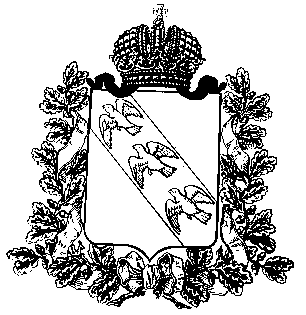 